Памятка о порядке проведенияитогового сочинения (изложения) для ознакомления обучающихсяи их родителей (законных представителей)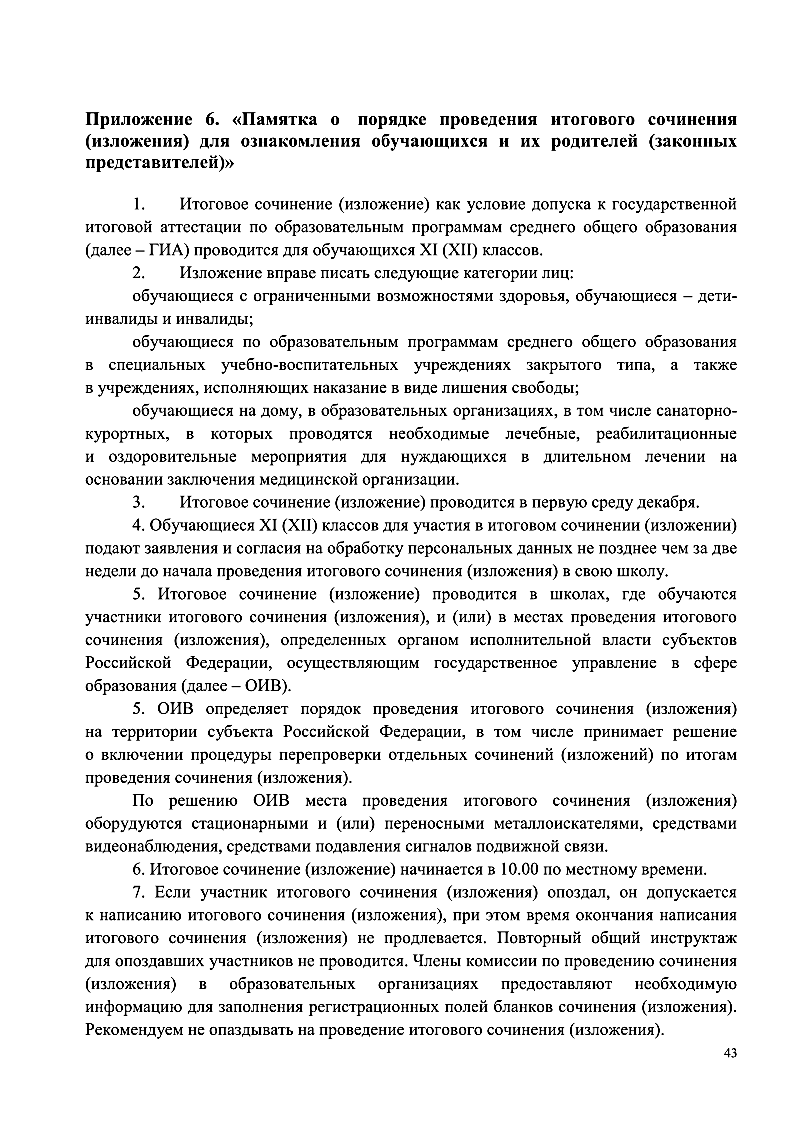 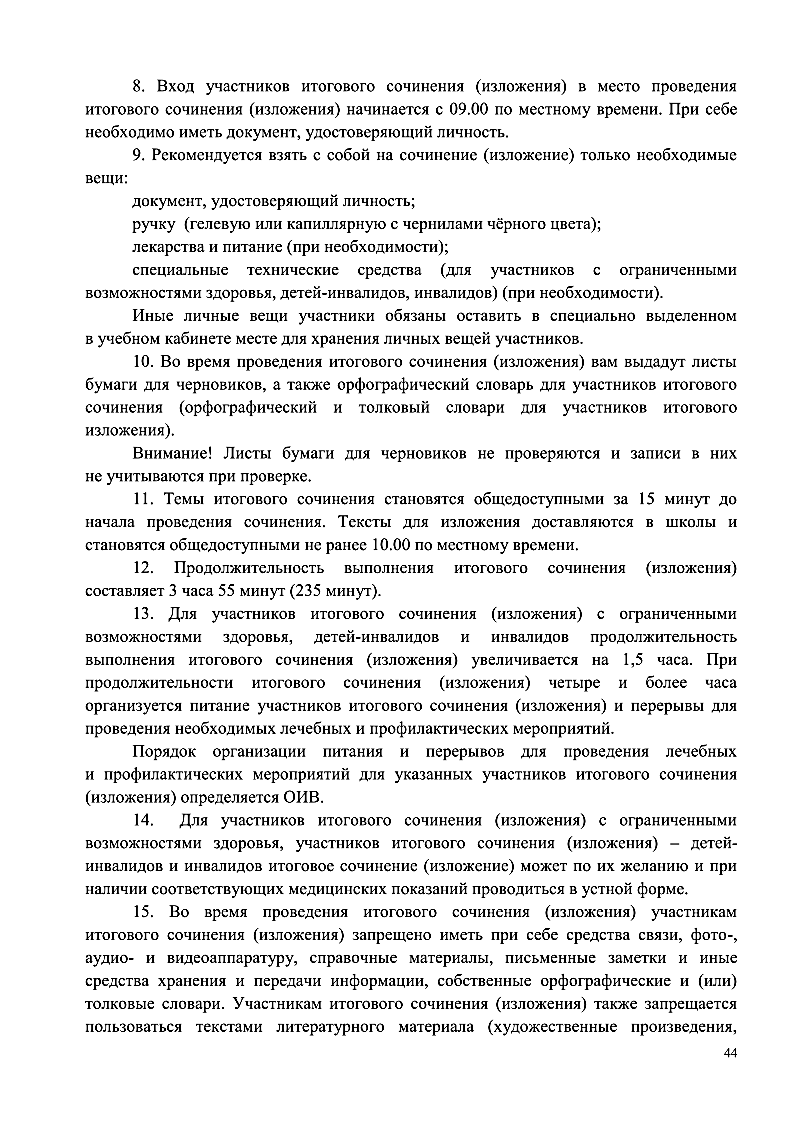 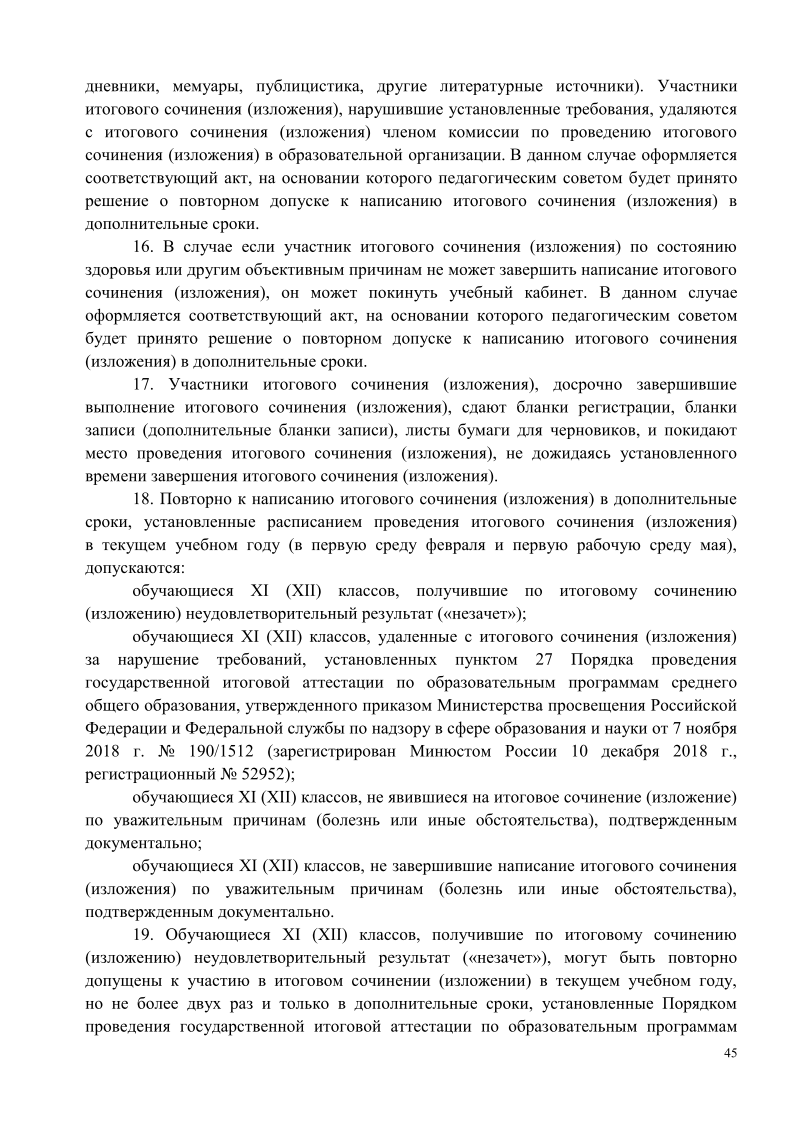 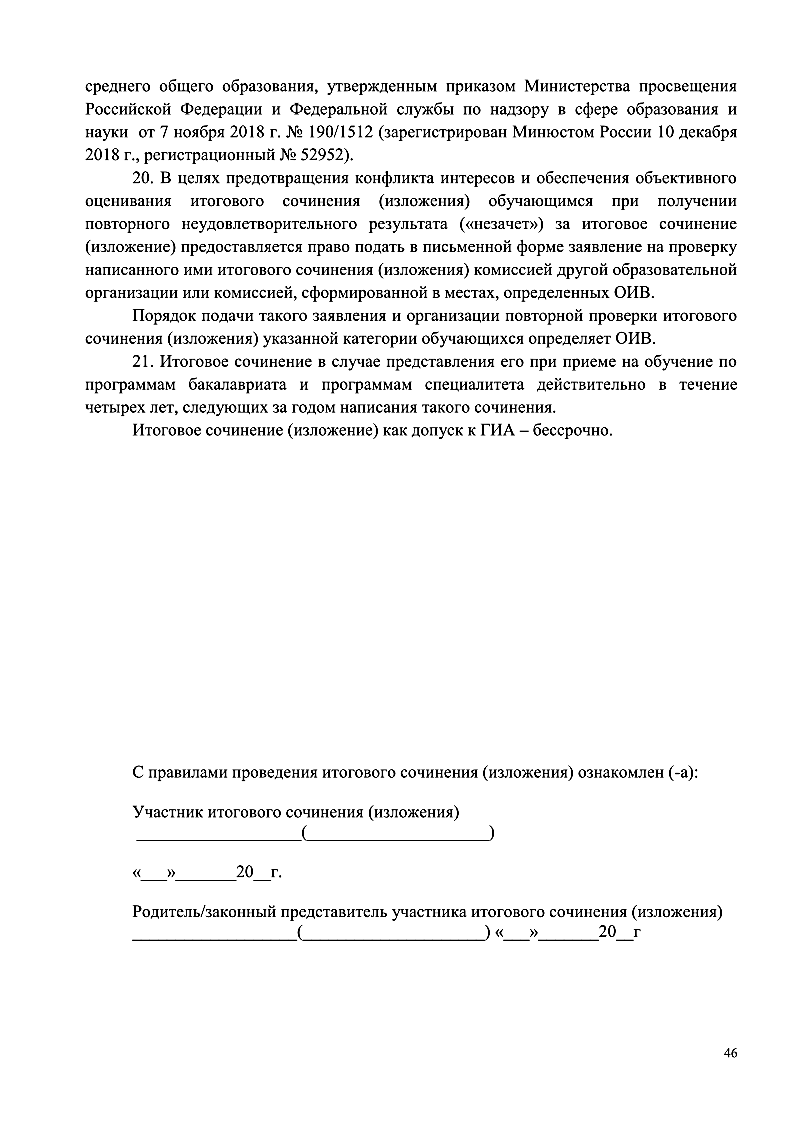 